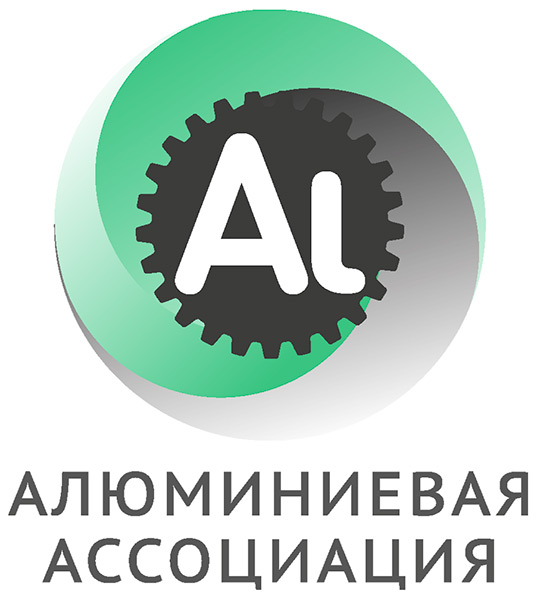 Объединение производителей, поставщиков и потребителей алюминия109240,  г. Москва, Котельническая набережная, д.17    Телефон: +7 (495) 663-0444      www.aluminas.ru________________________________________________________________________ПРЕСС-РЕЛИЗАлюминиевая Ассоциация развивает алюминиевое производство в ЧувашииЧебоксары, 25 сентября. Алюминиевая Ассоциация готова предложить руководству Чувашской Республики ряд проектов по развитию производства алюминиевых полуфабрикатов на территории Республики. Об этом заявил Председатель Алюминиевой Ассоциации Валентин Трищенко в ходе семинара «Создание центров компетенции по сварке алюминия», прошедшего в Чебоксарах. По его словам, в Республике возможно создать абсолютно новые для России производства, например, авиационных контейнеров. Также перспективным направлением он считает производство алюминиевых тепличных комплексов. «Данные проекты направлены на импортозамещение и на развитие потребления алюминиевой продукции в России», - сказал он.Принявший участие в работе семинара Глава Чувашии Михаил Игнатьев поддержал предложения Алюминиевой Ассоциации, подчеркнув, что развитие импортозамещения и экспорта являются приоритетами государственной политики Российской Федерации. «Нам  нужно не поставлять  сырье, а самим производить изделия под брендом «Сделано в России», - отметил он. Михаил Игнатьев предложил использовать и развивать потенциал предприятий, расположенных в Республике, готовить кадры для алюминиевой отрасли на базе Чувашского государственного университета, а новые изделия и оборудование для обработки алюминия разрабатывать, привлекая Чебоксарский инжиниринговый центр.Компания «Сеспель» представила на семинаре инновационную технологию сварки алюминия трением с перемешиванием, активно внедряемую в производство. По словам руководителя компании Владимира Бакшаева, благодаря технологии сварки трением с перемешиванием качество сварного шва достигло принципиально иного уровня. Во время деловой экскурсии на производство компании «Сеспель»  участники семинара смогли  убедиться  в преимуществах технологий СТП по сравнению с другими видами сварки.Участники семинара посетили также площадку машиностроительного факультета Чувашского государственного университета, где специалистами Университета  было представлено разработанное ими оборудование по сварке трением с перемешиванием. В семинаре приняли участие более 120 человек, представляющих 65 производственных компаний, включая членов Алюминиевой Ассоциации – Арконик Россия, «Сеспель», РУСАЛ, целый ряд научных, исследовательских и проектных центров, представителей авиационной, космической, судостроительной, машиностроительной и других отраслей, а также руководителей Чувашской Республики, отраслевых и профессиональных объединений.________________________________________________________Об ассоциации (www.aluminas.ru):Ассоциация «Объединение производителей, поставщиков и потребителей алюминия» (Алюминиевая ассоциация) создана при поддержке Министерства промышленности и торговли РФ в декабре 2015 года. В Ассоциацию входят крупнейшие предприятия алюминиевой отрасли России.Целью создания Ассоциации является стимулирование развития смежных алюмопотребляющих отраслей российской промышленности, в том числе авиа- и автомобилестроения, судостроения, вагоностроения, энергетического и нефтегазового секторов, строительства. Особое внимание предполагается уделить развитию монтажа облегченных большепролетных конструкций, фасадов, алюминиевых стеклопакетов и других строительных технологий.Пресс-секретарь Алюминиевой АссоциацииАлексей Рубцов.Тел.: +7 (985) 970-52-11.